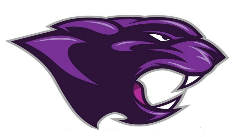  Every Student, Every Day- Excellence for all.Important Info:Senior Night Awards was Tuesday May 16thWe honored 10 students with class awardsWe honored our Class President with a Platinum CordsWe honored 31 students with College Ready CordsSeveral students we honored with certificates from ATC14 honored with Career Ready cords28 received cords for Proficient/Distinguished8 received BETA stoles6 received NHS stolesWe had 8 Honor Graduates with White CordsAbby Ward valedictorianKeyda Heggen salutatorianMr. Ms. Citizenship Natalee Oldham and Ethan OsborneMr. Ms. Dawson Springs Tyler Hale and Abby Ward15 students received scholarships totaling $142,186Baccalaureate was the 17thGraduation was May 19thThanks and remember “Every Student, Every Day-Excellence for All”